<Commission>{AGRI}Commissie landbouw en plattelandsontwikkeling</Commission><RefProc>2017/0102</RefProc><RefTypeProc>(COD)</RefTypeProc><Date>{14/11/2017}14.11.2017</Date><TitreType>ADVIES</TitreType><CommissionResp>van de Commissie landbouw en plattelandsontwikkeling</CommissionResp><CommissionInt>aan de Commissie cultuur en onderwijs</CommissionInt><Titre>inzake het voorstel voor een verordening van het Europees Parlement en de Raad tot vaststelling van het rechtskader van het Europees Solidariteitskorps en tot wijziging van de Verordeningen (EU) nr. 1288/2013, (EU) nr. 1293/2013, (EU) nr. 1303/2013, (EU) nr. 1305/2013, (EU) nr. 1306/2013 en van Besluit nr. 1313/2013/EU</Titre><DocRef>(COM(2017)0262 – C8-0162/2017 – 2017/0102(COD))</DocRef>Rapporteur voor advies: <Depute>Czesław Adam Siekierski</Depute>PA_LegamAMENDEMENTENDe Commissie landbouw en plattelandsontwikkeling verzoekt de bevoegde Commissie cultuur en onderwijs onderstaande amendementen in aanmerking te nemen:<RepeatBlock-Amend><Amend>Amendement		<NumAm>1</NumAm><DocAmend>Voorstel voor een verordening</DocAmend><Article>Overweging 3</Article></Amend><Amend>Amendement		<NumAm>2</NumAm><DocAmend>Voorstel voor een verordening</DocAmend><Article>Overweging 4</Article></Amend><Amend>Amendement		<NumAm>3</NumAm><DocAmend>Voorstel voor een verordening</DocAmend><Article>Overweging 4 bis (nieuw)</Article></Amend><Amend>Amendement		<NumAm>4</NumAm><DocAmend>Voorstel voor een verordening</DocAmend><Article>Overweging 5 bis (nieuw)</Article></Amend><Amend>Amendement		<NumAm>5</NumAm><DocAmend>Voorstel voor een verordening</DocAmend><Article>Overweging 6</Article></Amend><Amend>Amendement		<NumAm>6</NumAm><DocAmend>Voorstel voor een verordening</DocAmend><Article>Overweging 6 bis (nieuw)</Article></Amend><Amend>Amendement		<NumAm>7</NumAm><DocAmend>Voorstel voor een verordening</DocAmend><Article>Overweging 7</Article></Amend><Amend>Amendement		<NumAm>8</NumAm><DocAmend>Voorstel voor een verordening</DocAmend><Article>Overweging 8</Article></Amend><Amend>Amendement		<NumAm>9</NumAm><DocAmend>Voorstel voor een verordening</DocAmend><Article>Overweging 11 bis (nieuw)</Article></Amend><Amend>Amendement		<NumAm>10</NumAm><DocAmend>Voorstel voor een verordening</DocAmend><Article>Overweging 13</Article></Amend><Amend>Amendement		<NumAm>11</NumAm><DocAmend>Voorstel voor een verordening</DocAmend><Article>Overweging 19</Article></Amend><Amend>Amendement		<NumAm>12</NumAm><DocAmend>Voorstel voor een verordening</DocAmend><Article>Overweging 20</Article></Amend><Amend>Amendement		<NumAm>13</NumAm><DocAmend>Voorstel voor een verordening</DocAmend><Article>Overweging 23</Article></Amend><Amend>Amendement		<NumAm>14</NumAm><DocAmend>Voorstel voor een verordening</DocAmend><Article>Overweging 24</Article></Amend><Amend>Amendement		<NumAm>15</NumAm><DocAmend>Voorstel voor een verordening</DocAmend><Article>Overweging 26</Article></Amend><Amend>Amendement		<NumAm>16</NumAm><DocAmend>Voorstel voor een verordening</DocAmend><Article>Overweging 28</Article></Amend><Amend>Amendement		<NumAm>17</NumAm><DocAmend>Voorstel voor een verordening</DocAmend><Article>Overweging 35</Article></Amend><Amend>Amendement		<NumAm>18</NumAm><DocAmend>Voorstel voor een verordening</DocAmend><Article>Overweging 40 bis (nieuw)</Article></Amend><Amend>Amendement		<NumAm>19</NumAm><DocAmend>Voorstel voor een verordening</DocAmend><Article>Overweging 40 ter (nieuw)</Article></Amend><Amend>Amendement		<NumAm>20</NumAm><DocAmend>Voorstel voor een verordening</DocAmend><Article>Artikel 2 – alinea 1 – punt 1</Article></Amend><Amend>Amendement		<NumAm>21</NumAm><DocAmend>Voorstel voor een verordening</DocAmend><Article>Artikel 2 – alinea 1 – punt 8</Article></Amend><Amend>Amendement		<NumAm>22</NumAm><DocAmend>Voorstel voor een verordening</DocAmend><Article>Artikel 2 – alinea 1 - punt 10 bis (nieuw)</Article></Amend><Amend>Amendement		<NumAm>23</NumAm><DocAmend>Voorstel voor een verordening</DocAmend><Article>Artikel 4 – alinea 1 – letter a</Article></Amend><Amend>Amendement		<NumAm>24</NumAm><DocAmend>Voorstel voor een verordening</DocAmend><Article>Artikel 4 – alinea 1 – letter b</Article></Amend><Amend>Amendement		<NumAm>25</NumAm><DocAmend>Voorstel voor een verordening</DocAmend><Article>Artikel 5 – lid 2</Article></Amend><Amend>Amendement		<NumAm>26</NumAm><DocAmend>Voorstel voor een verordening</DocAmend><Article>Artikel 6 – alinea 1 – inleidende formule</Article></Amend><Amend>Amendement		<NumAm>27</NumAm><DocAmend>Voorstel voor een verordening</DocAmend><Article>Artikel 8 – alinea 1 – letter d bis (nieuw)</Article></Amend><Amend>Amendement		<NumAm>28</NumAm><DocAmend>Voorstel voor een verordening</DocAmend><Article>Artikel 9 – lid 3</Article></Amend><Amend>Amendement		<NumAm>29</NumAm><DocAmend>Voorstel voor een verordening</DocAmend><Article>Artikel 9 – lid 4 bis (nieuw)</Article></Amend><Amend>Amendement		<NumAm>30</NumAm><DocAmend>Voorstel voor een verordening</DocAmend><Article>Artikel 9 – lid 4 ter (nieuw)</Article></Amend><Amend>Amendement		<NumAm>31</NumAm><DocAmend>Voorstel voor een verordening</DocAmend><Article>Artikel 9 – lid 6</Article></Amend><Amend>Amendement		<NumAm>32</NumAm><DocAmend>Voorstel voor een verordening</DocAmend><Article>Artikel 12 – lid 1</Article></Amend><Amend>Amendement		<NumAm>33</NumAm><DocAmend>Voorstel voor een verordening</DocAmend><Article>Artikel 15 – lid 1</Article></Amend><Amend>Amendement		<NumAm>34</NumAm><DocAmend>Voorstel voor een verordening</DocAmend><Article>Artikel 16 – lid 1</Article></Amend><Amend>Amendement		<NumAm>35</NumAm><DocAmend>Voorstel voor een verordening</DocAmend><Article>Artikel 16 – lid 3 bis (nieuw)</Article></Amend><Amend>Amendement		<NumAm>36</NumAm><DocAmend>Voorstel voor een verordening</DocAmend><Article>Artikel 24 – lid 1</Article></Amend><Amend>Amendement		<NumAm>37</NumAm><DocAmend>Voorstel voor een verordening</DocAmend><Article>Artikel 24 – lid 2</Article></Amend><Amend>Amendement		<NumAm>38</NumAm><DocAmend>Voorstel voor een verordening</DocAmend><Article>Artikel 25</Article></Amend><Amend>Amendement		<NumAm>39</NumAm><DocAmend>Voorstel voor een verordening</DocAmend><Article>Artikel 25 bis (nieuw)</Article></Amend><Amend>Amendement		<NumAm>40</NumAm><DocAmend>Voorstel voor een verordening</DocAmend><Article>Artikel 29 – alinea 1</Article></Amend></RepeatBlock-Amend>PROCEDURE VAN DE ADVISERENDE COMMISSIEHOOFDELIJKE EINDSTEMMING IN DE ADVISERENDE COMMISSIEVerklaring van de gebruikte tekens:+	:	voor-	:	tegen0	:	onthoudingEuropees Parlement2014-2019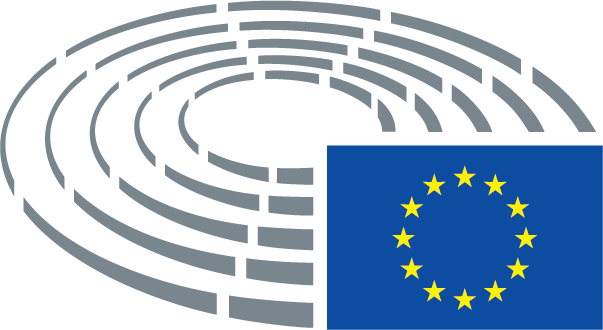 Door de Commissie voorgestelde tekstAmendement(3)	In haar mededeling "Een Europees Solidariteitskorps" van 7 december 201618 benadrukte de Commissie dat het nodig is de basis voor solidair werk in heel Europa te versterken, jongeren meer en betere mogelijkheden te bieden voor solidariteitsactiviteiten op een groot aantal gebieden, en nationale en lokale actoren te ondersteunen bij het aanpakken van verscheidene uitdagingen en crises. Met de mededeling nam een eerste fase van het Europees Solidariteitskorps een aanvang. Daarbij werden verschillende Unie-programma's ingeschakeld om jongeren in de hele EU mogelijkheden te bieden voor vrijwilligerswerk, stages of banen. Voor die activiteiten moeten, ongeacht of zij voor of na de datum van inwerkingtreding van deze verordening worden uitgevoerd, de regels en voorwaarden van de EU-programma's die de activiteiten tijdens de eerste fase van het Europees Solidariteitskorps hebben gefinancierd, blijven gelden.(3)	In haar mededeling "Een Europees Solidariteitskorps" van 7 december 201618 benadrukte de Commissie dat het nodig is de basis voor solidair werk in heel Europa te versterken, jongeren meer en betere mogelijkheden te bieden voor solidariteitsactiviteiten op een groot aantal gebieden, en nationale en lokale actoren te ondersteunen bij het aanpakken van verscheidene uitdagingen en crises. Met de mededeling nam een eerste fase van het Europees Solidariteitskorps een aanvang. Daarbij werden verschillende Unie-programma's en initiatieven ingeschakeld en ontworpen om jongeren meer mogelijkheden te bieden, niet alleen om vrijwilligersactiviteiten te verrichten, maar ook om een baan, stage of leerlingplaats te bemachtigen in het kader van een activiteit die solidariteit inhoudt, zowel in eigen land als daarbuiten. Voor die activiteiten moeten, ongeacht of zij voor of na de datum van inwerkingtreding van deze verordening worden uitgevoerd, de regels en voorwaarden van de EU-programma's die de activiteiten tijdens de eerste fase van het Europees Solidariteitskorps hebben gefinancierd, blijven gelden.__________________________________18 Mededeling van de Commissie aan het Europees Parlement, de Raad, het Europees Economisch en Sociaal Comité en het Comité van de Regio's — Een Europees Solidariteitskorps (COM(2016) 942 final van 7.12.2016).18 Mededeling van de Commissie aan het Europees Parlement, de Raad, het Europees Economisch en Sociaal Comité en het Comité van de Regio's — Een Europees Solidariteitskorps (COM(2016) 942 final van 7.12.2016).Door de Commissie voorgestelde tekstAmendement(4)	Jongeren moeten laagdrempelige kansen krijgen om deel te nemen aan solidariteitsactiviteiten. Die kunnen hen de mogelijkheid bieden hun betrokkenheid bij de gemeenschappen uit te drukken en tegelijkertijd nuttige ervaring op te doen en vaardigheden en competenties te verwerven voor hun persoonlijke, educatieve, sociale en professionele ontwikkeling en hun ontwikkeling als burger, waardoor hun inzetbaarheid verbetert. Die activiteiten zullen ook de mobiliteit van jonge vrijwilligers, stagiairs en werknemers ondersteunen.(4)	Jongeren moeten laagdrempelige kansen krijgen om deel te nemen aan solidariteitsactiviteiten. Die kunnen hen de mogelijkheid bieden hun betrokkenheid bij de gemeenschappen uit te drukken en tegelijkertijd nuttige ervaring op te doen en kennis, vaardigheden en competenties te verwerven voor hun persoonlijke, educatieve, sociale en professionele ontwikkeling en hun ontwikkeling als burger, waardoor hun inzetbaarheid verbetert. Die activiteiten zullen ook de mobiliteit van jonge vrijwilligers, stagiairs en werknemers ondersteunen en een stimulans vormen voor het Europees Solidariteitskorps door zich te richten op jongeren uit plattelandsgemeenschappen.Door de Commissie voorgestelde tekstAmendement(4 bis)	Bijzondere aandacht moet daarbij gaan naar meertaligheid, aangezien er soms sprake zal zijn van grensoverschrijdende uitwisseling.Door de Commissie voorgestelde tekstAmendement(5 bis)	Het Europees Solidariteitskorps moet jongeren de mogelijkheid bieden onschatbare ervaring op te doen, hun vaardigheden te ontwikkelen en een bijdrage te leveren aan de samenleving, waarbij meer en betere kansen worden geboden die een brede waaier van activiteiten bestrijken en er tegelijkertijd ook toegang wordt verschaft tot passende opleiding, gevolgd door een formele erkenning van de verworven vaardigheden en ervaring.Door de Commissie voorgestelde tekstAmendement(6)	Het Europees Solidariteitskorps biedt één contactpunt voor solidariteitsactiviteiten in de hele Unie. Er moet worden gezorgd voor consistentie en complementariteit van dat kader met andere relevante beleidsgebieden en programma’s. Het Europees Solidariteitskorps moet voortbouwen op de sterke punten en synergieën van bestaande programma's, met name het Europees vrijwilligerswerk. Het moet ook een aanvulling vormen op de inspanningen van de lidstaten om jongeren te ondersteunen en de overgang van school naar werk te vergemakkelijken in het kader van de jongerengarantie19 door hen extra kansen te bieden om op de arbeidsmarkt te komen in de vorm van een stage of een baan op solidariteitsgerelateerde gebieden in hun eigen of een andere lidstaat. Er moet eveneens worden gezorgd voor complementariteit met bestaande EU-netwerken die betrekking hebben op de activiteiten in het kader van het Europees Solidariteitskorps, zoals het Europees netwerk van openbare diensten voor arbeidsvoorziening, Eures en het Eurodesk-netwerk. Bovendien moet worden gezorgd voor complementariteit tussen bestaande regelingen (in het bijzonder nationale solidariteitsregelingen en mobiliteitsprogramma's voor jongeren) en het Europees Solidariteitskorps door in voorkomend geval voort te bouwen op goede praktijken.(6)	Het Europees Solidariteitskorps biedt één contactpunt voor solidariteitsactiviteiten in de hele Unie. Er moet worden gezorgd voor consistentie en complementariteit van dat kader met andere relevante beleidsgebieden en programma’s. Het Europees Solidariteitskorps moet voortbouwen op de sterke punten en synergieën van bestaande programma's, met name het Europees vrijwilligerswerk. Het moet ook een aanvulling vormen op de inspanningen van de lidstaten, regio's en steden om jongeren te ondersteunen en de overgang van school naar werk te vergemakkelijken in het kader van de jongerengarantie19 door hen extra kansen te bieden om op de arbeidsmarkt te komen in de vorm van een stage of een baan op solidariteitsgerelateerde gebieden in hun eigen of een andere lidstaat. Er moet eveneens worden gezorgd voor complementariteit met bestaande EU-netwerken die betrekking hebben op de activiteiten in het kader van het Europees Solidariteitskorps, zoals het Europees netwerk van openbare diensten voor arbeidsvoorziening, Eures en het Eurodesk-netwerk. Bovendien moet worden gezorgd voor complementariteit tussen bestaande regelingen (in het bijzonder nationale solidariteitsregelingen en mobiliteitsprogramma's voor jongeren, met inbegrip van regelingen op regionaal of lokaal niveau) en het Europees Solidariteitskorps door in voorkomend geval voort te bouwen op goede praktijken.__________________________________19 Aanbeveling van de Raad van 22 april 2013 tot invoering van een jongerengarantie (PB C 120 van 26.4.2013, blz. 1).19 Aanbeveling van de Raad van 22 april 2013 tot invoering van een jongerengarantie (PB C 120 van 26.4.2013, blz. 1).Door de Commissie voorgestelde tekstAmendement(6 bis)	Via plaatsen voor solidariteitsactiviteiten, projecten en netwerkactiviteiten op het gebied van landbouw en plattelandsontwikkeling biedt het Europees Solidariteitskorps jongeren een unieke kans om beste praktijken uit te wisselen.Door de Commissie voorgestelde tekstAmendement(7)	Om het grootst mogelijke effect uit het Europees Solidariteitskorps te halen, moeten regelingen worden getroffen die andere programma's van de Unie (zoals het Fonds voor asiel, migratie en integratie, het programma "Europa voor de burger", het Europees Fonds voor regionale ontwikkeling en het gezondheidsprogramma) toelaten bij te dragen aan de doelstellingen van het Europees Solidariteitskorps door activiteiten te ondersteunen in het kader van het Korps. Die bijdrage moet worden gefinancierd in overeenstemming met de respectieve basisbesluiten van de betrokken programma's. Zodra zij een geldig kwaliteitskeurmerk van het Europees Solidariteitskorps hebben gekregen, moeten de begunstigden toegang krijgen tot de portaalsite van het Europees Solidariteitskorps en de kwaliteits- en ondersteuningsmaatregelen waarin wordt voorzien naargelang van het soort activiteit dat wordt aangeboden.(7)	Om het grootst mogelijke effect uit het Europees Solidariteitskorps te halen, moeten regelingen worden getroffen die andere programma's van de Unie (zoals het Fonds voor asiel, migratie en integratie, het programma "Europa voor de burger", het Europees Sociaal Fonds, het Europees Fonds voor regionale ontwikkeling en het gezondheidsprogramma) toelaten bij te dragen aan de doelstellingen van het Europees Solidariteitskorps door activiteiten te ondersteunen in het kader van het Korps. Die bijdrage moet worden gefinancierd in overeenstemming met de respectieve basisbesluiten van de betrokken programma's en als aanvulling op het cohesiebeleid, met het oog op een grotere betrokkenheid van jongeren, het maatschappelijk middenveld en bestaande regelingen voor vrijwilligerswerk in de lidstaten. Zodra zij een geldig kwaliteitskeurmerk van het Europees Solidariteitskorps hebben gekregen, moeten de begunstigden toegang krijgen tot de portaalsite van het Europees Solidariteitskorps en de kwaliteits- en ondersteuningsmaatregelen waarin wordt voorzien naargelang van het soort activiteit dat wordt aangeboden.Door de Commissie voorgestelde tekstAmendement(8)	Het Europees Solidariteitskorps moet jongeren nieuwe mogelijkheden bieden om deel te nemen aan vrijwilligersactiviteiten, stages of banen in solidariteitsgerelateerde gebieden en om op eigen initiatief solidariteitsprojecten te bedenken en te ontwikkelen. Die mogelijkheden moeten bijdragen aan hun persoonlijke, educatieve, sociale en professionele ontwikkeling en aan hun ontwikkeling als burger. Het Europees Solidariteitskorps moet ook netwerkactiviteiten voor personen en organisaties die deelnemen aan het Europees Solidariteitskorps ondersteunen, naast maatregelen om de kwaliteit van de ondersteunde activiteiten te waarborgen en de validatie van de leerresultaten te verbeteren.(8)	Het Europees Solidariteitskorps moet jongeren nieuwe mogelijkheden bieden om deel te nemen aan vrijwilligersactiviteiten, stages of banen in solidariteitsgerelateerde gebieden en om op eigen initiatief solidariteitsprogramma's en -projecten te bedenken en te ontwikkelen. Die mogelijkheden moeten bijdragen aan hun persoonlijke, educatieve, sociale en professionele ontwikkeling en aan hun ontwikkeling als burger. Het Europees Solidariteitskorps moet ook netwerkactiviteiten voor personen en organisaties die deelnemen aan het Europees Solidariteitskorps ondersteunen, naast maatregelen om de kwaliteit van de ondersteunde activiteiten te waarborgen en de validatie van de leerresultaten te verbeteren.Door de Commissie voorgestelde tekstAmendement(11 bis)	Leader, een maatregel voor vanuit de gemeenschap geleide lokale ontwikkeling, is een duidelijk voorbeeld van een initiatief waarmee reeds uitvoering wordt gegeven aan verschillende projecten met een belangrijke solidariteitscomponent, zoals de integratie van migranten en vluchtelingen en de preventie van natuurrampen. Leader speelt in plattelandsgebieden dan ook een actieve rol bij de uitvoering op het terrein van het Europees Solidariteitskorps en andere mogelijke maatregelen voor plattelandsontwikkeling die dat initiatief ten goede kunnen komen, zoals samenwerkingsmaatregelen, activiteiten in verband met basisdiensten, dorpsvernieuwing en technische bijstand.Door de Commissie voorgestelde tekstAmendement(13)	Dat kan met name door te voorzien in opleiding, taalondersteuning, verzekering, administratieve ondersteuning en ondersteuning na plaatsing en in de validatie van de kennis, vaardigheden en competenties die de deelnemers hebben verworven door hun ervaring bij het Europees Solidariteitskorps.(13)	Dat kan met name door te voorzien in opleiding, taalondersteuning, verzekering, administratieve ondersteuning en ondersteuning na plaatsing en in de validatie van de kennis, vaardigheden en competenties die de deelnemers hebben verworven door hun ervaring bij het Europees Solidariteitskorps. De betrokkenheid van jongerenorganisaties en andere maatschappelijke organisaties is van cruciaal belang bij het creëren van plaatsen en andere mogelijkheden in het kader van het Europees Solidariteitskorps.Door de Commissie voorgestelde tekstAmendement(19)	Om te zorgen voor continuïteit tussen de activiteiten die door de bijdragende programma's worden ondersteund, moet voor de financiële steun aan solidariteitsplaatsen en -projecten indicatief een 80 %-20 %-verdeling worden gevolgd tussen vrijwilligersplaatsen en solidariteitsprojecten enerzijds en stages en banen anderzijds.(19)	Om te zorgen voor continuïteit tussen de activiteiten die door de bijdragende programma's worden ondersteund, moet voor de financiële steun aan solidariteitsplaatsen en -projecten indicatief een 75 %-25 %-verdeling worden gevolgd tussen vrijwilligersplaatsen en solidariteitsprojecten enerzijds en stages en banen anderzijds.Door de Commissie voorgestelde tekstAmendement(20)	Om het grootst mogelijke effect uit het Europees Solidariteitskorps te halen, moeten regelingen worden getroffen om het voor de deelnemende landen mogelijk te maken aanvullende nationale financiering ter beschikking te stellen overeenkomstig de regels van het Europees Solidariteitskorps.(20)	Om het grootst mogelijke effect uit het Europees Solidariteitskorps te halen, moeten regelingen worden getroffen om het voor de deelnemende landen mogelijk te maken aanvullende nationale, regionale of lokale financiering ter beschikking te stellen overeenkomstig de regels van het Europees Solidariteitskorps.Door de Commissie voorgestelde tekstAmendement(23)	Het Europees Solidariteitskorps moet gericht zijn op jongeren van 18 tot 30 jaar. Om te kunnen deelnemen aan de door het Europees Solidariteitskorps aangeboden activiteiten moeten zij zich eerst inschrijven op de portaalsite van het Europees Solidariteitskorps.(23)	Het Europees Solidariteitskorps moet gericht zijn op jongeren van 18 tot 30 jaar, ongeacht hun geslacht, gender of fysieke en mentale capaciteiten. Om te kunnen deelnemen aan de door het Europees Solidariteitskorps aangeboden activiteiten moeten zij zich eerst inschrijven op de portaalsite van het Europees Solidariteitskorps.Door de Commissie voorgestelde tekstAmendement(24)	In het bijzonder moet erop worden gelet dat de door het Europees Solidariteitskorps ondersteunde activiteiten toegankelijk zijn voor alle jongeren en vooral voor de meest kansarme. Daarom moeten bijzondere maatregelen worden getroffen om de sociale inclusie en de deelname van kansarme jongeren te bevorderen en rekening te houden met de problemen in verband met de grote afstand van de ultraperifere gebieden van de Unie en de overzeese landen en gebiedsdelen24. De deelnemende landen moeten er ook naar streven alle nodige maatregelen te treffen om wettelijke en administratieve belemmeringen voor de goede werking van het Europees Solidariteitskorps weg te nemen. Dat houdt in dat, waar mogelijk en onverminderd het Schengenacquis en het Unierecht inzake de binnenkomst en het verblijf van onderdanen van derde landen, administratieve kwesties die problemen veroorzaken bij het verkrijgen van visa en verblijfsvergunningen moeten worden opgelost.(24)	In het bijzonder moet erop worden gelet dat de door het Europees Solidariteitskorps ondersteunde activiteiten toegankelijk zijn voor alle jongeren en vooral voor de meest kansarme en voor jongeren uit plattelandsgebieden. Daarom moeten bijzondere maatregelen worden getroffen om de sociale inclusie en de deelname van kansarme jongeren te bevorderen en rekening te houden met de problemen in verband met de grote afstand van de ultraperifere gebieden van de Unie en de overzeese landen en gebiedsdelen24. De deelnemende landen moeten er ook naar streven alle nodige maatregelen te treffen om wettelijke en administratieve belemmeringen voor de goede werking van het Europees Solidariteitskorps weg te nemen. Dat houdt in dat, waar mogelijk en onverminderd het Schengenacquis en het Unierecht inzake de binnenkomst en het verblijf van onderdanen van derde landen, administratieve kwesties die problemen veroorzaken bij het verkrijgen van visa en verblijfsvergunningen moeten worden opgelost.__________________________________24 Personen uit een land of gebied overzee (LGO) en bevoegde publieke en/of private organen en instellingen van een LGO kunnen aan de programma's deelnemen overeenkomstig Besluit 2001/822/EG van de Raad van 27 november 2001 betreffende de associatie van de LGO met de Europese Economische Gemeenschap (PB L 314 van 30.11.2001, blz. 1).24 Personen uit een land of gebied overzee (LGO) en bevoegde publieke en/of private organen en instellingen van een LGO kunnen aan de programma's deelnemen overeenkomstig Besluit 2001/822/EG van de Raad van 27 november 2001 betreffende de associatie van de LGO met de Europese Economische Gemeenschap (PB L 314 van 30.11.2001, blz. 1).Door de Commissie voorgestelde tekstAmendement(26)	Voor een entiteit een financieringsaanvraag kan doen voor het aanbieden van plaatsen in het kader van het Europees Solidariteitskorps, moet zij eerst het kwaliteitskeurmerk hebben gekregen. Die voorwaarde mag niet gelden voor natuurlijke personen die financiële steun aanvragen ten behoeve van de solidariteitsprojecten van een informele groep deelnemers aan het Europees Solidariteitskorps.(26)	Voor een entiteit een financieringsaanvraag kan doen voor het aanbieden van plaatsen in het kader van het Europees Solidariteitskorps, moet zij eerst het kwaliteitskeurmerk hebben gekregen. Die voorwaarde mag niet gelden voor natuurlijke personen die financiële steun aanvragen ten behoeve van de programma's en solidariteitsprojecten van een informele groep deelnemers aan het Europees Solidariteitskorps.Door de Commissie voorgestelde tekstAmendement(28)	Op Europees, nationaal en lokaal niveau moet worden gezorgd voor passende voorlichting, publiciteit en verspreiding van de mogelijkheden en resultaten van de door het Europees Solidariteitskorps ondersteunde activiteiten. De voorlichtings-, publiciteits- en verspreidingsactiviteiten moeten worden gedragen door alle uitvoeringsorganen van het Europees Solidariteitskorps, in voorkomend geval met de steun van andere belangrijke belanghebbenden.(28)	Op Europees, nationaal, regionaal en lokaal niveau moet worden gezorgd voor passende voorlichting, publiciteit en verspreiding van de mogelijkheden en resultaten van de door het Europees Solidariteitskorps ondersteunde activiteiten. De voorlichtings-, publiciteits- en verspreidingsactiviteiten moeten worden gedragen door alle uitvoeringsorganen van het Europees Solidariteitskorps, in voorkomend geval met de steun van andere belangrijke belanghebbenden.Door de Commissie voorgestelde tekstAmendement(35)	In overeenstemming met Verordening (EU, Euratom) nr. 966/2012 van het Europees Parlement en de Raad tot vaststelling van de financiële regels van toepassing op de algemene begroting van de Unie moet de Commissie werkprogramma's vaststellen en het Europees Parlement en de Raad daarvan op de hoogte brengen. Het werkprogramma moet de nodige maatregelen bevatten voor de uitvoering ervan in overeenstemming met de algemene en specifieke doelstellingen van het Europees Solidariteitskorps, de selectie- en gunningscriteria voor subsidies en alle andere noodzakelijke elementen. De werkprogramma's en de wijzigingen daarvan moeten door middel van uitvoeringshandelingen overeenkomstig de onderzoeksprocedure worden vastgesteld.(35)	In overeenstemming met Verordening (EU, Euratom) nr. 966/2012 van het Europees Parlement en de Raad tot vaststelling van de financiële regels van toepassing op de algemene begroting van de Unie moet de Commissie werkprogramma's vaststellen en het Europees Parlement en de Raad daarvan op de hoogte brengen. Het werkprogramma moet de nodige maatregelen bevatten voor de uitvoering ervan in overeenstemming met de algemene en specifieke doelstellingen van het Europees Solidariteitskorps, de selectie- en gunningscriteria voor subsidies en alle andere noodzakelijke elementen. De werkprogramma's en de wijzigingen daarvan moeten door middel van gedelegeerde handelingen worden vastgesteld.Door de Commissie voorgestelde tekstAmendement(40 bis)	Wanneer er financiële middelen worden opgenomen uit andere programma's moeten de acties van het Europees Solidariteitskorps de doelstellingen van het begrotingsonderdeel van het oorspronkelijke fonds weerspiegelen en mag deze overdracht van financiële middelen de activiteiten van bestaande programma's niet in het gedrang brengen.Door de Commissie voorgestelde tekstAmendement(40 ter)	Gezien de therapeutische waarde van de omgang met dieren moet er bijzondere aandacht worden besteed aan het bieden van mogelijkheden aan jongeren met mentale en fysieke beperkingen om op zorgboerderijen te werken.Door de Commissie voorgestelde tekstAmendement1)	"solidariteitsactiviteit": een activiteit die gericht is op het aanpakken van onvervulde behoeften van de samenleving ten bate van een gemeenschap en tegelijkertijd bijdraagt aan de persoonlijke, educatieve, sociale en professionele ontwikkeling van een jongere en aan zijn ontwikkeling als burger; de activiteit kan de vorm aannemen van plaatsen, projecten of netwerkactiviteiten die zijn ontwikkeld met betrekking tot verschillende gebieden zoals onderwijs en opleiding, werkgelegenheid, gendergelijkheid, ondernemerschap (in het bijzonder sociaal ondernemerschap), burgerschap en democratische participatie, milieu en natuurbescherming, klimaatactie, rampenpreventie, paraatheid en hersteloperaties, landbouw en plattelandsontwikkeling, het verstrekken van voedsel en non-foodartikelen, gezondheid en welzijn, creativiteit en cultuur, lichamelijke opvoeding en sport, sociale bijstand en welzijn, de ontvangst en integratie van onderdanen van derde landen, territoriale samenwerking en cohesie;1)	"solidariteitsactiviteit": een activiteit die gericht is op het aanpakken van onvervulde behoeften van de samenleving ten bate van een gemeenschap en tegelijkertijd bijdraagt aan de persoonlijke, educatieve, sociale en professionele ontwikkeling van een jongere en aan zijn ontwikkeling als burger; de activiteit kan de vorm aannemen van plaatsen, projecten of netwerkactiviteiten die zijn ontwikkeld met betrekking tot verschillende gebieden zoals onderwijs en opleiding, werkgelegenheid, gendergelijkheid, ondernemerschap (in het bijzonder sociaal ondernemerschap), burgerschap en democratische participatie, milieu en natuurbescherming, de duurzame exploitatie van natuurlijke hulpbronnen, klimaatactie, rampenpreventie, paraatheid en hersteloperaties, landbouw en plattelandsontwikkeling, het verstrekken van voedsel en non-foodartikelen, gezondheid en welzijn, creativiteit en cultuur, lichamelijke opvoeding en sport, sociale bijstand en welzijn, solidariteit tussen de generaties, de ontvangst en integratie van onderdanen van derde landen, territoriale samenwerking en cohesie;Door de Commissie voorgestelde tekstAmendement8)	"stage": een periode van twee tot twaalf maanden werkervaring die wordt vergoed door de organisatie die de deelnemer aan het Europees Solidariteitskorps onvangt en is gebaseerd op een schriftelijke stageovereenkomst, die een leer- en opleidingscomponent omvat en wordt doorlopen om praktische en beroepservaring op te doen om de inzetbaarheid te verhogen en de overgang naar een reguliere baan te vergemakkelijken;8)	"stage": een periode van twee tot twaalf maanden werkervaring die passend wordt vergoed door de organisatie die de deelnemer aan het Europees Solidariteitskorps onvangt en is gebaseerd op een schriftelijke stageovereenkomst, die een leer- en opleidingscomponent omvat en wordt doorlopen om praktische en beroepskennis en -ervaring op te doen om de inzetbaarheid te verhogen en de overgang naar een reguliere baan te vergemakkelijken;Door de Commissie voorgestelde tekstAmendement10 bis)	"sociale landbouw": het gebruik van agrarische hulpbronnen ter verbetering van het sociale, fysieke en mentale welzijn van mensen, waardoor psychisch of sociaal kwetsbare mensen de mogelijkheid krijgen mee te werken in een landbouwbedrijf;Door de Commissie voorgestelde tekstAmendementa)	met de steun van de deelnemende organisaties, jongeren gemakkelijk toegankelijke mogelijkheden bieden om mee te doen aan solidariteitsactiviteiten en tegelijkertijd hun vaardigheden en competenties te vergroten om hun persoonlijke, educatieve, sociale en professionele ontwikkeling en hun ontwikkeling als burger te bevorderen, hun inzetbaarheid te vergroten en hun overgang naar de arbeidsmarkt te vergemakkelijken, onder meer ook door de mobiliteit van jonge vrijwilligers, stagiairs en werknemers te ondersteunen;a)	met de steun van de deelnemende organisaties, jongeren gemakkelijk toegankelijke mogelijkheden bieden om mee te doen aan solidariteitsactiviteiten en tegelijkertijd hun kennis, vaardigheden en competenties te vergroten om hun persoonlijke, educatieve, sociale en professionele ontwikkeling en hun ontwikkeling als burger te bevorderen, hun inzetbaarheid te vergroten en hun overgang naar de arbeidsmarkt te vergemakkelijken, onder meer ook door de mobiliteit van jonge vrijwilligers, stagiairs en werknemers te ondersteunen, waarbij wordt gewaarborgd dat betaalde arbeid niet wordt vervangen door onbetaalde arbeid;Door de Commissie voorgestelde tekstAmendementb)	ervoor zorgen dat de solidariteitsactiviteiten die aan de deelnemers van het Europees Solidariteitskorps worden aangeboden, bijdragen tot het aanpakken van concrete, onvervulde maatschappelijke behoeften en het versterken van gemeenschappen, van hoge kwaliteit zijn en naar behoren worden gevalideerd.b)	ervoor zorgen dat de solidariteitsactiviteiten die aan de deelnemers van het Europees Solidariteitskorps worden aangeboden, bijdragen tot het aanpakken van concrete, onvervulde maatschappelijke en milieubehoeften en het versterken van gemeenschappen, van hoge kwaliteit zijn en naar behoren worden gevalideerd.Door de Commissie voorgestelde tekstAmendement2.	De Commissie en de deelnemende landen werken samen om efficiëntie en effectiviteit te bereiken, door samenhang te waarborgen tussen nationale programma’s en regelingen in verband met solidariteit, onderwijs, beroepsopleiding en jeugd enerzijds en acties in het kader van het Europees Solidariteitskorps anderzijds. Die acties bouwen voort op relevante goede praktijken en bestaande programma's.2.	De Commissie en de deelnemende landen werken samen om efficiëntie en effectiviteit te bereiken, door samenhang te waarborgen tussen nationale, regionale en lokale programma's en regelingen in verband met solidariteit, onderwijs, beroepsopleiding en jeugd enerzijds en acties in het kader van het Europees Solidariteitskorps anderzijds. Die acties bouwen voort op relevante goede praktijken en bestaande programma's en worden in overleg met jongerenorganisaties en andere maatschappelijke organisaties ontworpen.Door de Commissie voorgestelde tekstAmendementHet Europees Solidariteitskorps streeft zijn doelstellingen na door middel van de volgende soorten acties:Het Europees Solidariteitskorps streeft zijn doelstellingen na door middel van de volgende soorten acties, die de doelstellingen weerspiegelen van de fondsen die worden gebruikt om de acties te financieren:Door de Commissie voorgestelde tekstAmendementd bis)	maatregelen die garanderen dat vrijwilligersactiviteiten geen negatieve gevolgen hebben voor potentiële of bestaande banen of als vervanging daarvan worden beschouwd.Door de Commissie voorgestelde tekstAmendement3.	De financiële ondersteuning van de in artikel 7, lid 1, onder a) en b), bedoelde solidariteitsplaatsen en -projecten bedraagt indicatief 80 % voor vrijwilligersplaatsen en solidariteitsprojecten en 20 % voor stages en banen.3.	De financiële ondersteuning van de in artikel 7, lid 1, onder a) en b), bedoelde solidariteitsplaatsen en -projecten bedraagt indicatief 75 % voor vrijwilligersplaatsen en solidariteitsprojecten en 25 % voor stages en banen.Door de Commissie voorgestelde tekstAmendement4 bis.	Het Europees Solidariteitskorps mag geen negatieve financiële gevolgen hebben voor bestaande programma's zoals het programma Erasmus+ of de financiële middelen ter ondersteuning van het EU-beleid inzake jongerenwerkgelegenheid.Door de Commissie voorgestelde tekstAmendement4 ter.	De Commissie en de lidstaten blijven financiering verstrekken voor burgerbescherming en humanitaire hulp, zodat het Europees Solidariteitskorps niet wordt gebruikt om besparingen in de overheidsuitgaven te compenseren met het inzetten van jonge vrijwilligers in sociale sectoren waar banen zijn geschrapt.Door de Commissie voorgestelde tekstAmendement6.	Een deelnemend land kan aan begunstigden nationale middelen ter beschikking stellen die volgens de voorschriften van het Europees Solidariteitskorps beheerd worden, en daartoe gebruikmaken van de gedecentraliseerde structuren van het Europees Solidariteitskorps, voor zover dit land naar evenredigheid deelneemt aan de financiering van die structuren.6.	Een deelnemend land of een regionale of lokale overheid kan aan begunstigden nationale middelen ter beschikking stellen die volgens de voorschriften van het Europees Solidariteitskorps beheerd worden, en daartoe gebruikmaken van de gedecentraliseerde structuren van het Europees Solidariteitskorps, voor zover dit land naar evenredigheid deelneemt aan de financiering van die structuren.Door de Commissie voorgestelde tekstAmendement1.	Jongeren tussen 17 en 30 jaar die willen deelnemen aan het Europees Solidariteitskorps schrijven zich in op de portaalsite van het Europees Solidariteitskorps. Op het moment waarop de plaatsing of het project begint, moet de ingeschreven jongere echter de leeftijd van 18 jaar hebben bereikt en mag hij niet ouder zijn dan 30 jaar.1.	Jongeren tussen 17 en 30 jaar, ongeacht hun geslacht, gender of fysieke en mentale capaciteiten, die willen deelnemen aan het Europees Solidariteitskorps schrijven zich in op de portaalsite van het Europees Solidariteitskorps. Op het moment waarop de plaatsing of het project begint, moet de ingeschreven jongere echter de leeftijd van 18 jaar hebben bereikt en mag hij niet ouder zijn dan 30 jaar.Door de Commissie voorgestelde tekstAmendement1.	De Commissie controleert, in samenwerking met de deelnemende landen, regelmatig de prestaties van het Europees Solidariteitskorps met het oog op de verwezenlijking van de doelstellingen.1.	De Commissie controleert, in samenwerking met de deelnemende landen en in overleg met jongerenorganisaties, regelmatig de prestaties van het Europees Solidariteitskorps met het oog op de verwezenlijking van de doelstellingen.Door de Commissie voorgestelde tekstAmendement1.	De Commissie zorgt in samenwerking met de deelnemende landen voor de verspreiding van informatie en publiciteitsmateriaal en van informatie over follow-upmaatregelen in verband met alle acties die door het Europees Solidariteitskorps worden ondersteund.1.	De Commissie zorgt in samenwerking met de deelnemende landen voor de verspreiding van informatie en publiciteitsmateriaal en van informatie over follow-upmaatregelen in verband met alle acties die door het Europees Solidariteitskorps worden ondersteund, met bijzondere aandacht voor de nabespreking met deelnemers na afloop van hun deelname.Door de Commissie voorgestelde tekstAmendement3 bis.	Er worden nationale programma's voor jonge ambassadeurs tot stand gebracht om het Europees Solidariteitskorps in verschillende lidstaten aan te prijzen.Door de Commissie voorgestelde tekstAmendement1.	Om deze verordening uit te voeren stelt de Commissie werkprogramma’s vast door middel van uitvoeringshandelingen. Elk werkprogramma zorgt ervoor dat de algemene en specifieke doelstellingen als neergelegd in de artikelen 3 en 4 op consistente wijze ten uitvoer worden gelegd en vermeldt de verwachte resultaten, de tenuitvoerleggingsmethode en het totale bedrag ervan. Het werkprogramma omvat ook een omschrijving van de te financieren acties, een indicatie van het voor elke actie toegewezen bedrag, alsmede een indicatie van de verdeling van middelen tussen de deelnemende landen voor de door de nationale agentschappen te beheren acties, en een indicatief tijdschema voor de uitvoering.1.	De Commissie is bevoegd om overeenkomstig artikel 25 bis met betrekking tot de vaststelling van werkprogramma's gedelegeerde handelingen vast te stellen. Elk werkprogramma zorgt ervoor dat de algemene en specifieke doelstellingen als neergelegd in de artikelen 3 en 4 op consistente wijze ten uitvoer worden gelegd en vermeldt de verwachte resultaten, de tenuitvoerleggingsmethode en het totale bedrag ervan. Het werkprogramma omvat ook een omschrijving van de te financieren acties, een indicatie van het voor elke actie toegewezen bedrag, alsmede een indicatie van de verdeling van middelen tussen de deelnemende landen voor de door de nationale agentschappen te beheren acties, en een indicatief tijdschema voor de uitvoering. Deze werkprogramma's omvatten bovendien een analyse en verantwoording om te waarborgen dat zij geen negatieve gevolgen zullen hebben voor potentiële of bestaande banen.Door de Commissie voorgestelde tekstAmendement2.	Die uitvoeringshandelingen worden vastgesteld volgens de in artikel 25, lid 2, bedoelde onderzoeksprocedure.SchrappenDoor de Commissie voorgestelde tekstAmendementArtikel 25SchrappenComitéprocedure1. De Commissie wordt bijgestaan door het bij artikel 36 van Verordening (EU) nr. 1288/2013 opgerichte comité. Dat comité is een comité in de zin van Verordening (EU) nr. 182/2011.2. Wanneer naar dit lid wordt verwezen, is artikel 5 van Verordening (EU) nr. 182/2011 van toepassing.Door de Commissie voorgestelde tekstAmendementArtikel 25 bisUitoefening van de bevoegdheidsdelegatie1.	De bevoegdheid om gedelegeerde handelingen vast te stellen, wordt aan de Commissie toegekend onder de in dit artikel neergelegde voorwaarden.2.	De in artikel 24 bedoelde bevoegdheid om gedelegeerde handelingen vast te stellen wordt aan de Commissie toegekend voor een termijn van vijf jaar met ingang van … [de datum van inwerkingtreding van deze verordening]. De Commissie stelt uiterlijk negen maanden voor het einde van de termijn van vijf jaar een verslag op over de bevoegdheidsdelegatie. De bevoegdheidsdelegatie wordt stilzwijgend met termijnen van dezelfde duur verlengd, tenzij het Europees Parlement of de Raad zich uiterlijk drie maanden voor het einde van elke termijn tegen deze verlenging verzet.3.	Het Europees Parlement of de Raad kan de in artikel 24 bedoelde bevoegdheidsdelegatie te allen tijde intrekken. Het besluit tot intrekking beëindigt de delegatie van de in dat besluit genoemde bevoegdheid. Het wordt van kracht op de dag na die van de bekendmaking ervan in het Publicatieblad van de Europese Unie of op een daarin genoemde latere datum. Het laat de geldigheid van de reeds van kracht zijnde gedelegeerde handelingen onverlet.4.	Vóór de vaststelling van een gedelegeerde handeling raadpleegt de Commissie de door elke lidstaat aangewezen deskundigen overeenkomstig de beginselen die zijn neergelegd in het Interinstitutioneel Akkoord van 13 april 2016 over beter wetgeven.5.	Zodra de Commissie een gedelegeerde handeling heeft vastgesteld, doet zij daarvan gelijktijdig kennisgeving aan het Europees Parlement en de Raad.6.	Een overeenkomstig artikel 24 vastgestelde gedelegeerde handeling treedt alleen in werking indien het Europees Parlement noch de Raad daartegen binnen een termijn van twee maanden na de kennisgeving van de handeling aan het Europees Parlement en de Raad bezwaar heeft gemaakt, of indien zowel het Europees Parlement als de Raad voor het verstrijken van die termijn de Commissie hebben medegedeeld dat zij daartegen geen bezwaar zullen maken. Die termijn wordt op initiatief van het Europees Parlement of de Raad met twee maanden verlengd.Door de Commissie voorgestelde tekstAmendement"Het Elfpo mag eveneens acties financieren die worden uitgevoerd door het Europees Solidariteitskorps voor een bedrag van 1 800 000 EUR in lopende prijzen overeenkomstig Verordening (EU) 2017/XXX die bijdragen tot een of meer prioriteiten van de Unie voor plattelandsontwikkeling. De toewijzing wordt uitsluitend toegepast overeenkomstig Verordening (EU) 2017/XXX, met uitsluiting van de specifieke eisen van Verordening (EU) nr. 1305/2013."."Het Elfpo mag eveneens acties financieren die worden uitgevoerd door het Europees Solidariteitskorps voor een bedrag van 1 800 000 EUR in lopende prijzen overeenkomstig Verordening (EU) 2017/XXX die bijdragen tot een of meer prioriteiten van de Unie voor plattelandsontwikkeling met als doel de interesse van jongeren voor landbouw te stimuleren. De toewijzing wordt uitsluitend toegepast overeenkomstig Verordening (EU) 2017/XXX, met uitsluiting van de specifieke eisen van Verordening (EU) nr. 1305/2013.".TitelEuropees SolidariteitskorpsEuropees SolidariteitskorpsEuropees SolidariteitskorpsEuropees SolidariteitskorpsDocument‑ en procedurenummersCOM(2017)0262 – C8-0162/2017 – 2017/0102(COD)COM(2017)0262 – C8-0162/2017 – 2017/0102(COD)COM(2017)0262 – C8-0162/2017 – 2017/0102(COD)COM(2017)0262 – C8-0162/2017 – 2017/0102(COD)Bevoegde commissie       Datum bekendmakingCULT12.6.2017Advies uitgebracht door       Datum bekendmakingAGRI12.6.2017AGRI12.6.2017AGRI12.6.2017AGRI12.6.2017Rapporteur voor advies       Datum benoemingCzesław Adam Siekierski13.9.2017Czesław Adam Siekierski13.9.2017Czesław Adam Siekierski13.9.2017Czesław Adam Siekierski13.9.2017Datum goedkeuring9.11.2017Uitslag eindstemming+:–:0:313331333133Bij de eindstemming aanwezige ledenJohn Stuart Agnew, Clara Eugenia Aguilera García, Eric Andrieu, Richard Ashworth, José Bové, Daniel Buda, Michel Dantin, Paolo De Castro, Albert Deß, Herbert Dorfmann, Norbert Erdős, Edouard Ferrand, Luke Ming Flanagan, Martin Häusling, Esther Herranz García, Jan Huitema, Peter Jahr, Ivan Jakovčić, Jarosław Kalinowski, Philippe Loiseau, Mairead McGuinness, Ulrike Müller, James Nicholson, Laurenţiu Rebega, Maria Lidia Senra Rodríguez, Ricardo Serrão Santos, Czesław Adam Siekierski, Tibor Szanyi, Marc TarabellaJohn Stuart Agnew, Clara Eugenia Aguilera García, Eric Andrieu, Richard Ashworth, José Bové, Daniel Buda, Michel Dantin, Paolo De Castro, Albert Deß, Herbert Dorfmann, Norbert Erdős, Edouard Ferrand, Luke Ming Flanagan, Martin Häusling, Esther Herranz García, Jan Huitema, Peter Jahr, Ivan Jakovčić, Jarosław Kalinowski, Philippe Loiseau, Mairead McGuinness, Ulrike Müller, James Nicholson, Laurenţiu Rebega, Maria Lidia Senra Rodríguez, Ricardo Serrão Santos, Czesław Adam Siekierski, Tibor Szanyi, Marc TarabellaJohn Stuart Agnew, Clara Eugenia Aguilera García, Eric Andrieu, Richard Ashworth, José Bové, Daniel Buda, Michel Dantin, Paolo De Castro, Albert Deß, Herbert Dorfmann, Norbert Erdős, Edouard Ferrand, Luke Ming Flanagan, Martin Häusling, Esther Herranz García, Jan Huitema, Peter Jahr, Ivan Jakovčić, Jarosław Kalinowski, Philippe Loiseau, Mairead McGuinness, Ulrike Müller, James Nicholson, Laurenţiu Rebega, Maria Lidia Senra Rodríguez, Ricardo Serrão Santos, Czesław Adam Siekierski, Tibor Szanyi, Marc TarabellaJohn Stuart Agnew, Clara Eugenia Aguilera García, Eric Andrieu, Richard Ashworth, José Bové, Daniel Buda, Michel Dantin, Paolo De Castro, Albert Deß, Herbert Dorfmann, Norbert Erdős, Edouard Ferrand, Luke Ming Flanagan, Martin Häusling, Esther Herranz García, Jan Huitema, Peter Jahr, Ivan Jakovčić, Jarosław Kalinowski, Philippe Loiseau, Mairead McGuinness, Ulrike Müller, James Nicholson, Laurenţiu Rebega, Maria Lidia Senra Rodríguez, Ricardo Serrão Santos, Czesław Adam Siekierski, Tibor Szanyi, Marc TarabellaBij de eindstemming aanwezige vaste plaatsvervangersBas Belder, Franc Bogovič, Stefan Eck, Karin Kadenbach, Norbert Lins, Hannu Takkula, Estefanía Torres Martínez, Vladimir UrutchevBas Belder, Franc Bogovič, Stefan Eck, Karin Kadenbach, Norbert Lins, Hannu Takkula, Estefanía Torres Martínez, Vladimir UrutchevBas Belder, Franc Bogovič, Stefan Eck, Karin Kadenbach, Norbert Lins, Hannu Takkula, Estefanía Torres Martínez, Vladimir UrutchevBas Belder, Franc Bogovič, Stefan Eck, Karin Kadenbach, Norbert Lins, Hannu Takkula, Estefanía Torres Martínez, Vladimir Urutchev31+ALDEIvan Jakovčić, Ulrike Müller, Hannu TakkulaECRRichard Ashworth, Bas Belder, James NicholsonGUEStefan Eck, Luke Ming Flanagan, Maria Lidia Senra Rodríguez, Estefanía Torres MartínezPPEFranc Bogovič, Daniel Buda, Michel Dantin, Albert Deß, Herbert Dorfmann, Esther Herranz García, Peter Jahr, Jarosław Kalinowski, Norbert Lins, Mairead McGuinness, Czesław Adam Siekierski, Vladimir UrutchevS&DClara Eugenia Aguilera García, Eric Andrieu, Paolo De Castro, Karin Kadenbach, Ricardo Serrão Santos, Tibor Szanyi, Marc TarabellaVERTS/ALEJosé Bové, Martin Häusling3-EFDDJohn Stuart AgnewENFEdouard Ferrand, Philippe Loiseau30ALDEJan HuitemaENFLaurenţiu RebegaPPENorbert Erdos